From your start menu press the windows key + w to pull up your menu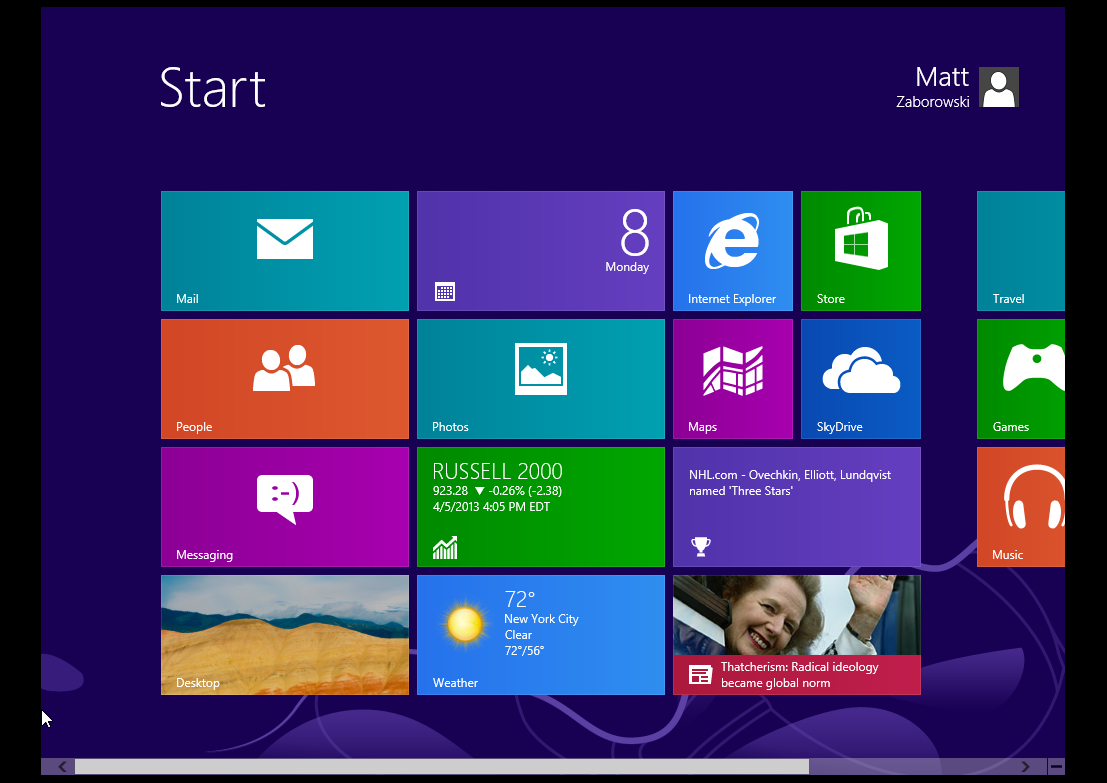 Click on Store and do a search for Citrix Receiver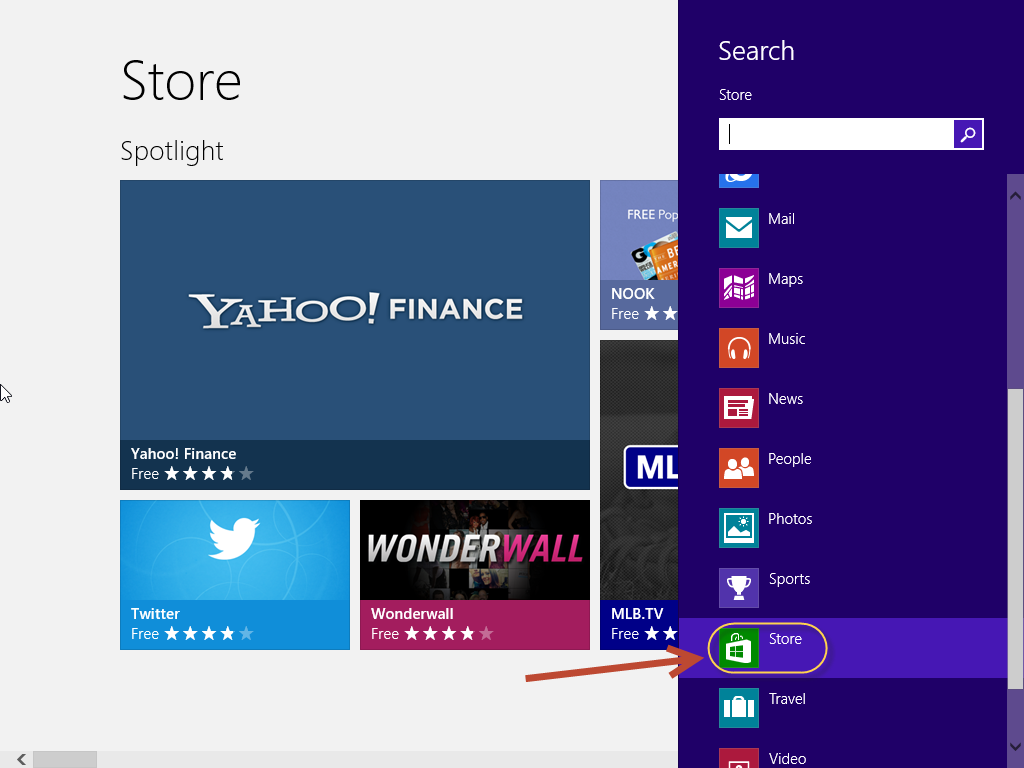 Select the Receiver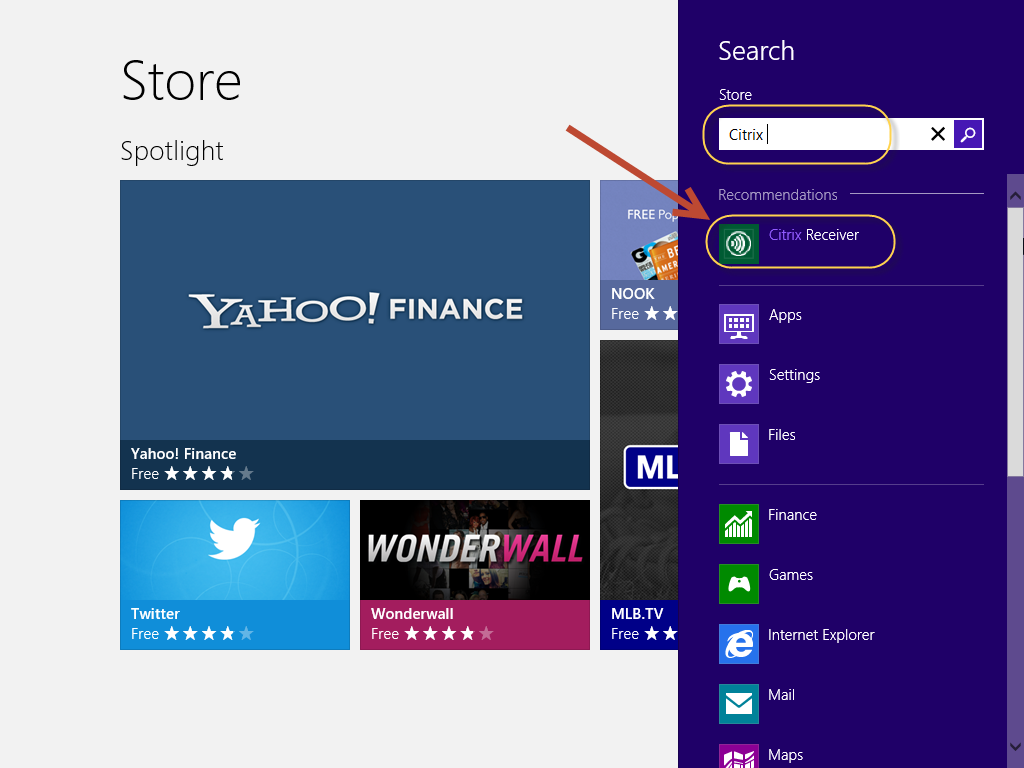 Run the installer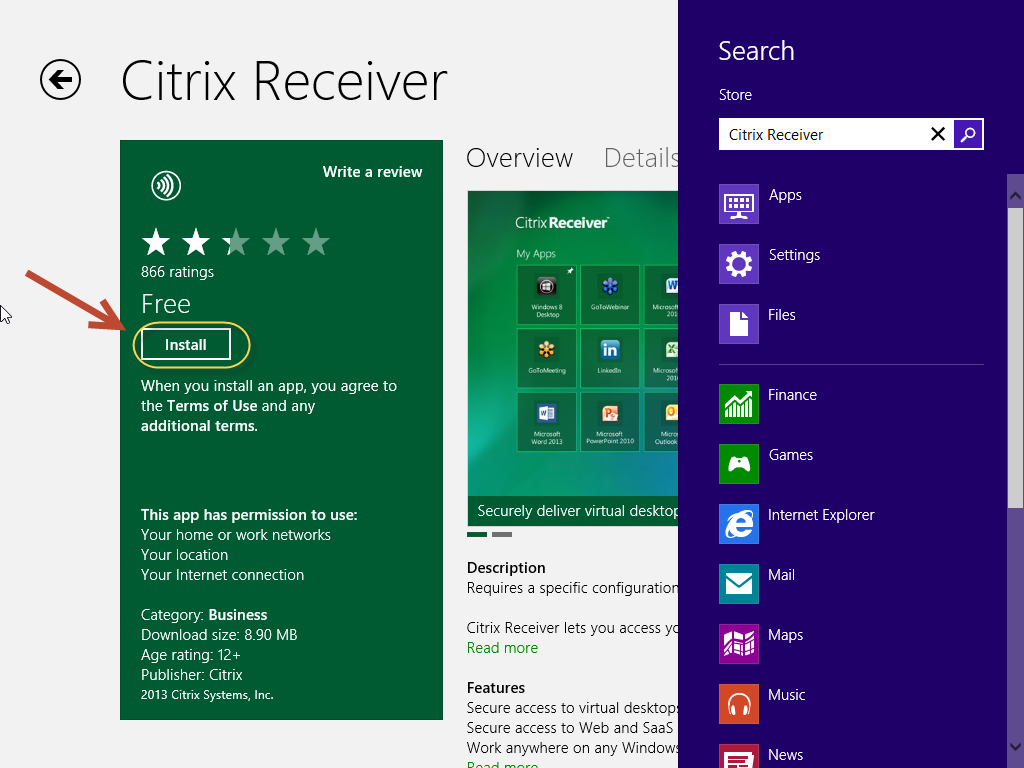 Once the installer finishes click on the following tile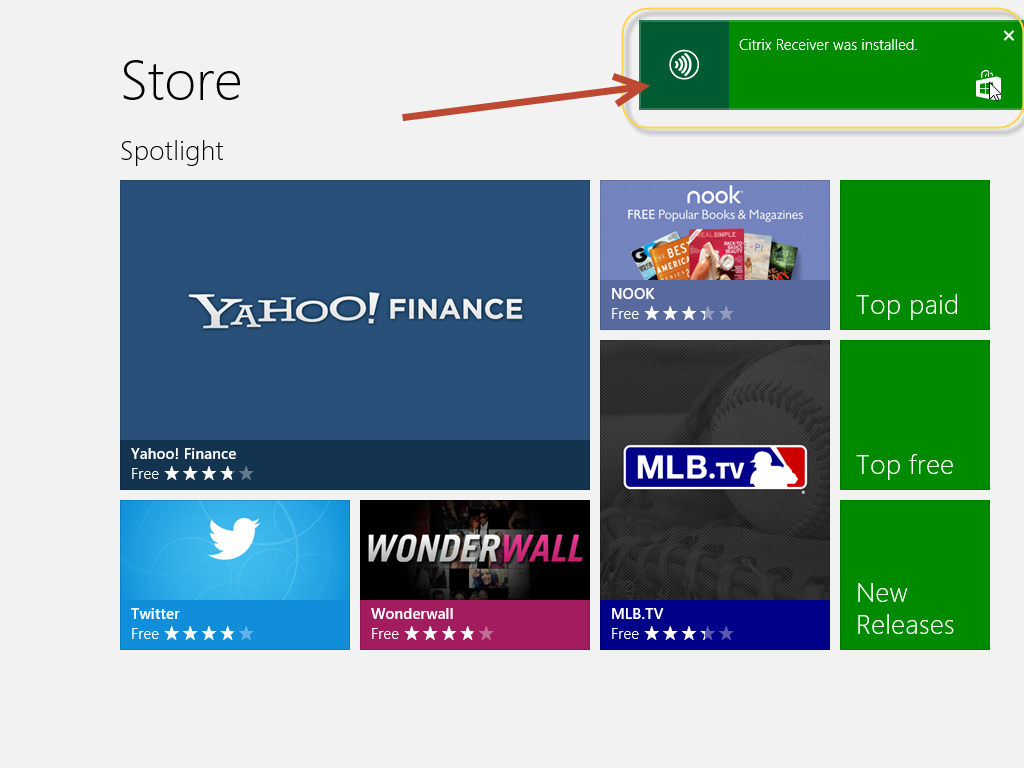  Now fill in the information. Do not put your work email address into the field. Type the following: HTTPS://tsm.ttx.com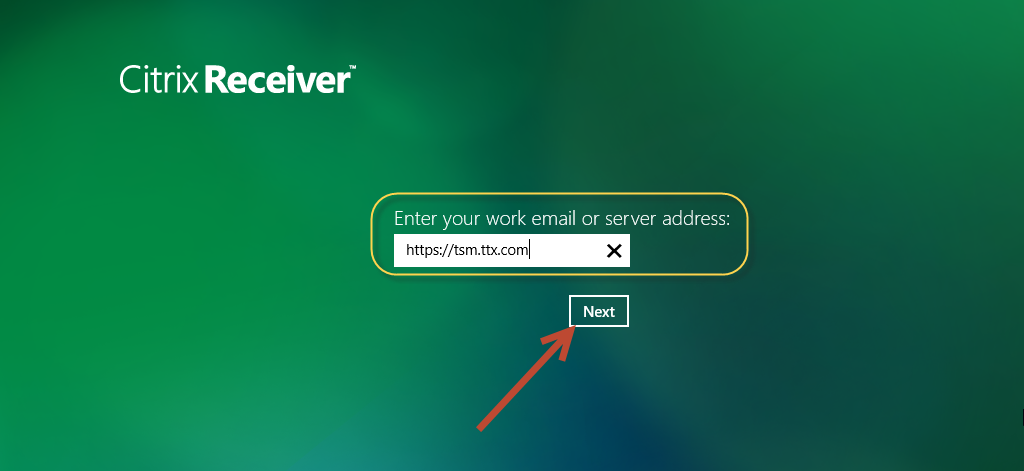 Fill in the information with your network log in. ttxdom01\Username and Password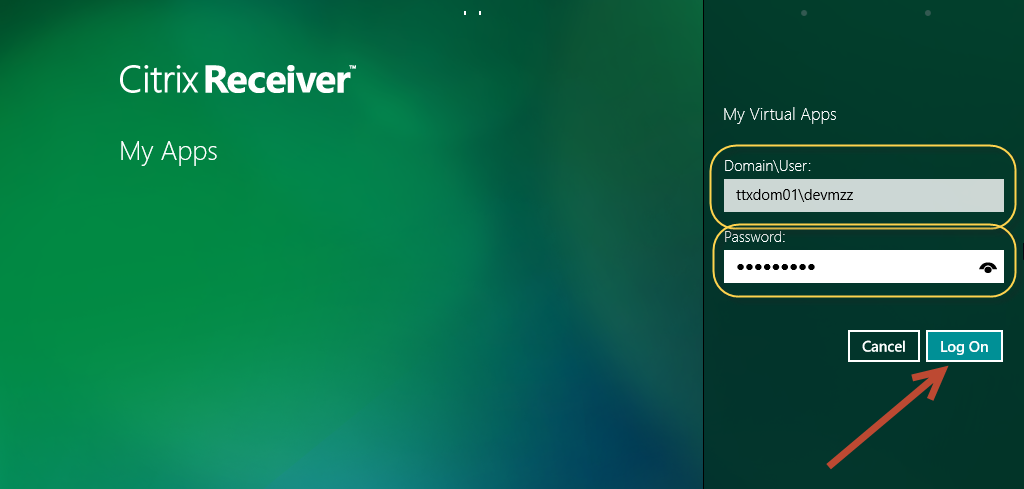 When you need to get back to citrix press windows key + w and click on apps, Citrix will be in the list.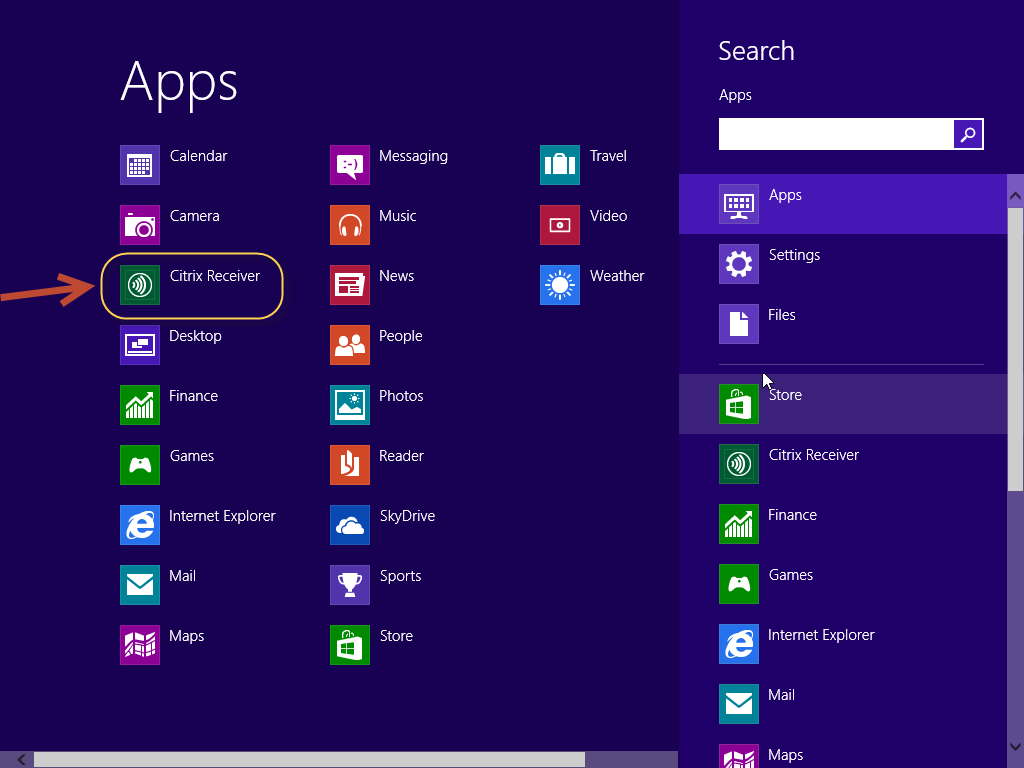 